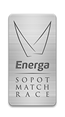 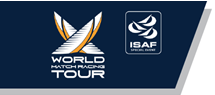 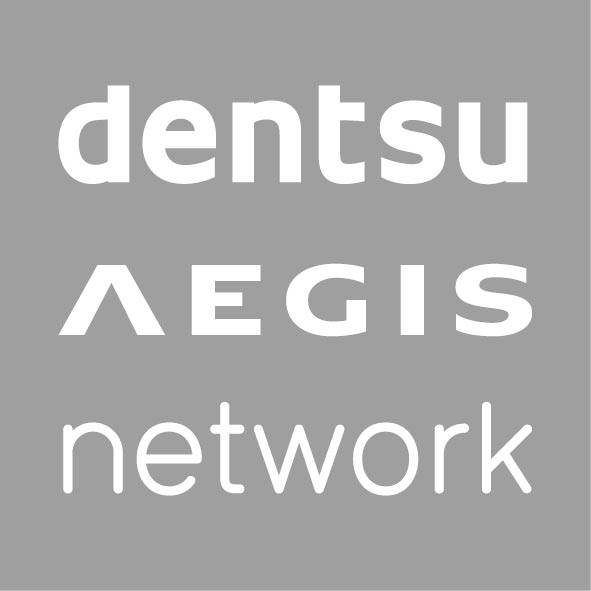 Informacja prasowa 						            Warszawa, 2 kwietnia 2015Dentsu Aegis Network Polska partnerem innowacyjnym Energa Sopot Match Race 2015Grupa Dentsu Aegis Network Polska rozpoczyna budowę kompetencji związanych z marketingiem sportowym. Za realizację projektów będzie odpowiadał interdyscyplinarny zespół tworzony każdorazowo na potrzeby danego wydarzenia.Pierwszą realizacją grupy będzie innowacyjne wsparcie  międzynarodowych regat Energa Sopot Match Race w prestiżowym cyklu żeglarskich Mistrzostw Świata, które po raz piętnasty odbędą się w Sopocie. Uznawana za jedną z najbardziej widowiskowych,  rywalizacja  jachtów odbędzie się pomiędzy 28 lipca a 1 sierpnia. W regatach swój udział zapowiedziały najlepsze ekipy żeglarskie z Polski, Wielkiej Brytanii, Szwecji, Austrii, Szwajcarii, Danii i Nowej Zelandii.  To jedyna tego rodzaju impreza w Europie Środkowo-Wschodniej  i jedna z siedmiu na świecie. - Jesteśmy absolutnie przygotowani do profesjonalnej obsługi dużych wydarzeń sportowych. Dzięki przynależności do grupy  Dentsu mamy możliwość czerpać know-how i otrzymywać wsparcie bezpośrednio od najlepszych. Dzięki naszym kompetencjom i przewadze konkurencyjnej w zakresie innowacji, technologii i data jesteśmy w stanie uczynić widowiska sportowe jeszcze bardziej ekscytującymi dla kibiców, marek oraz mediów, równocześnie poszerzając grupę odbiorców i tworząc angażujący kontent – mówi Sławomir Stępniewski, CEO Dentsu Aegis Network Polska & Estern Europe. Dentsu  ma bogate doświadczenie we współpracy z międzynarodowymi federacjami sportowymi oraz w realizacji projektów związanych z promocją masowych imprez sportowych. Kompetencje są szerokie: począwszy od opracowania strategii sportowego wydarzenia, poprzez pozyskanie sponsorów, nagłośnienie medialne, wprowadzenie innowacyjnych rozwiązań aż po broadcasting i licencjonowanie relacji. Już w 1984 roku grupa realizowała projekty dla organizatorów Igrzysk Olimpijskich w Los Angeles. W swoim portfolio Dentsu Inc. ma m.in. współpracę z Międzynarodowym Komitetem Olimpijskim (IOC), Międzynarodową Federacją Piłki Nożnej (FIFA),  Międzynarodową Organizacją Lekkiej Atletyki (IAAF). W kwietniu 2014 roku Dentsu Inc. podpisało kontrakt z  Japońskim Komitetem Olimpijskim, który odpowiada za organizację Letnich Igrzysk Olimpijskich i Paraolimpijskich, które odbędą się w 2020 r. w Tokio.  Denstu Inc. będzie współtworzyło strategię marketingową Olimpiady, a także będzie odpowiadać za pozyskanie sponsorów oraz za licencjonowanie transmisji.- koniec –O grupie Dentsu Aegis Network w Polsce: Grupa Dentsu Aegis Network jest pierwszą prawdziwie globalną siecią komunikacji marketingowej odpowiadającą swoją ofertą na potrzeby ery cyfrowej. W jej skład wchodzi sześć globalnych marek: Carat, Isobar, iProspect, Vizeum, Posterscope oraz Dentsu, a także działające na wielu rynkach rozwijające się marki: Amplifi, Amnet. Data2Decisions, McGarryBowen czy 360i. Dentsu Aegis Network dąży do tego, aby być siecią wybieraną na całym świecie przez klientów poszukujących najwyższej klasy ekspertyzy, wiedzy i największych możliwości w zakresie usług związanych z marką, mediami i komunikacją cyfrową. Dentsu Aegis Network z siedzibą w Londynie działa w 110 krajach na całym świecie zatrudniając ponad 22 000 specjalistów.https://dentsuaegisnetwork.pl/ ### Kontakt dla mediów:Monika WitońSenior PR SpecialistDentsu Aegis Network PolskaEmail: monika.witon@dentsuaegis.com Mobile:    + 48 734 172 721 